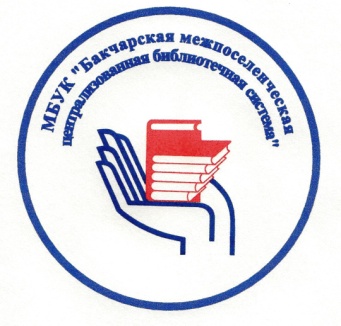 Муниципальное бюджетное учреждение культуры «Бакчарская межпоселенческая централизованная библиотечная система» (МБУК «Бакчарская МЦБС»)636200, Томская область, с. Бакчар,  ул. Ленина, 52,  тел.: (8-38-249) 21-136,Е-mail: bak-cbs@yandex.ruI районная фотоакция «Спасибо за ПОБЕДУ!» (приём заявок и  фотографий с 20 апреля до 6 мая 2022 г. (включительно))Здравствуйте!Приглашаем всех желающих (детей, взрослых, трудовые коллективы) принять участие в районной фотоакции к 77- летию Дня Победы и вместе поблагодарить Ветеранов и Тружеников тыла Великой Отечественной войны!Главная миссия Акции: Содействие в патриотическом воспитании детей и взрослых.Участие простое. Предусмотрено две номинации: индивидуальная и коллективная. Для участия в индивидуальной номинации необходимо направить с 19 апреля до 06 мая 2022 г. заявку и фотографию (или несколько), на которой изображен участник, а у него в руках должен быть лист с тематической надписью: с пожеланием или с благодарностью (например: Спасибо за Победу! Или другие). Дети (до 14 лет) могут заменить текст на свой рисунок. Один участник может направить до 3-х своих фотографий с разным текстом.Для участия в Коллективной номинации необходимо направить с 19 апреля до 06 мая 2022 г. заявку и фотографию (или несколько), на которой изображен коллектив, а у участников в руках должны быть листы с тематической надписью: с пожеланием или с благодарностью (например: Спасибо за Победу! Или другие). На одном из листов указывается наименование учреждения, организации, трудового коллектива, общественной организации и т.д.О награждении:- Каждый  участник получает индивидуальный Сертификат Районного уровня.- Среди участников планируется голосование на определение двух авторов, чьи фотографии наберут наибольшее число голосов. Они получат Дипломы и призы. Дипломами будут награждены и Кураторы Победителей.- Также фотографии, участников будут включены в специальный итоговый Видеоклип, посвященный Дню Победы.Победители Акции определятся открытым общественным голосованием в группе «Библионавигатор» Вконтакте https://vk.com/bakcharbiblio  (с 09  мая по 31 мая 2022 г.).  Итоги подведены будут 1 июня 2022 г. Для участия в голосовании нужно пройти идентификацию – добавиться в данную группу сайта Вконтакте (страница голосующего должна быть создана не менее чем за 30 дней до вступления в группу).Порядок участия:1) Необходимо заполнить заявку по форме в текстовом виде в файле word. В наименовании файла указывается электронный адрес, с которого направляется заявка.2)  Необходимо подготовить фотографии, на которых изображен участник, а у него в руках должен быть лист с четкой (читаемой) надписью на русском языке или рисунок (для участников до 14 лет (включительно)). Фотография должна быть в формате JPEG (.jpg), в наименовании  файла фотографии обязательно указывается полное ФИО и возраст изображенного участника (для лиц младше 18 лет), полное ФИО без возраста (для лиц старше18 лет).Обратите внимание:Для индивидуального участия:- На фотографии должен быть изображен только один человек (должно быть видно лицо). В том числе не должно быть любых изображений других людей на заднем плане.- Фон за участником должен быть нейтральным. Не должно быть других надписей или изображений.- В руках участника должен быть только один прямоугольный лист, формата не менее А4 и  не более А3.- Фраза должна быть крупной, читаемой и не более 15 слов на русском языке.- На листе допускаются небольшие рисунки или элементы аппликации, но они не должны занимать более четверти самого листа. Не допускается размещение на плакате или в руках у участника фотографий.- Участники возрастом до 14 лет могут заменить текст на свой рисунок, но рисунок должен быть создан самим участником.- На самой фотографии не должно быть никаких буквенных или цифровых надписей, или рамок.- Не допускаются фотографии, созданные или отредактированные с помощью компьютерных программ. Также не принимаются фотоколлажи.Для коллективного участия:- на фотографии должен быть изображен трудовой коллектив.- Фон за участниками должен быть нейтральным. Не должно быть других надписей или изображений.- В руках участников допускается несколько или один прямоугольный листов, формата не менее А4 и  не более А3. На одном листе размещается название коллектива.- Фразы должны быть крупными, читаемыми и не более 15 слов на русском языке.- На листе допускаются небольшие рисунки или элементы аппликации, но они не должны занимать более четверти самого листа. Не допускается размещение на плакате или в руках у участников фотографий.- На самой фотографии не должно быть никаких буквенных или цифровых надписей, или рамок.- Не допускаются фотографии, созданные или отредактированные с помощью компьютерных программ. Также не принимаются фотоколлажи.Фотографии, не соответствующие вышеуказанным требованиям, в голосовании принимать участие не будут. Также будут отклонены фотографии, в наименованиях которых отсутствуют ФИО и возраст. !Будьте внимательны: фотографии не рецензируются (не направляются уведомления об ошибках). Также, в случае любого нарушения требований Положения, не подлежат участию в Акции.3) Направить все фотографии и заявку необходимо с 20 апреля до 06 мая 2022 г. (включительно) на электронный адрес bak-cbs@bakchar.gov70.ru , в теме письма нужно указать «Документы на участие в Фотоакции «Спасибо за Победу».Публикация фотографий для голосования будет произведена с 12 мая 2022года. Рассылка наградного материала  до 10 июня 2022 г.!Будьте внимательны: заявки и работы направляются на электронную почту bak-cbs@bakchar.gov70.ru Всем участникам также рекомендуется вступить в официальную группу «Библионавигатор» в социальной сети сайта «Вконтакте» - для получения оперативной информации по ходу проведения Акции – https://vk.com/bakcharbiblio Отдельные положения:- За участие всех лиц, не достигших 18-летнего возраста, отвечают родители или законные представители.- Отправка фотографий означает согласие изображенных лиц на обработку персональных данных, а также согласие со всеми условиями данного Положения. Оргкомитет может запросить дополнительную информацию об участниках.- Подтверждением получения Оргкомитетом документов является письмо с электронного адреса получателя.- Фотографии должны не нарушать права и достоинства граждан, и не противоречить Законодательству РФ и условиям настоящего Положения. - Следите за правильностью написания наименования фотографий и писем. Это необходимо для правильной и оперативной обработки пакета документов. - Оргкомитет может изменять и дополнять (в одностороннем порядке) правила и порядок реализации Акции, с обязательной публикацией этих изменений на сайте или в социальной сети Вконтакте https://vk.com/bakcharbiblio или в электронных письмах участникам.- Оргкомитет не несет ответственности за использование информации об участниках или фотографий третьими лицами.-  Оргкомитет может отказать в участии, без объяснения причин.-  За достоверность указанных сведений отвечают участник или его законные представители. В случае обнаружения факта недостоверной информации, подложного авторства (права на фотографию принадлежат третьему лицу) или попытки накрутки голосов с помощью спецпрограмм, участник подлежит дисквалификации. - В случае предъявления претензий к фотографиям от третьих лиц (по вопросу авторства и т.д.), участник или его представитель обязаны самостоятельно урегулировать спорную ситуацию.- В случае участия в Акции менее 10 фотографий будет определен только один Победитель.- После получения наградных материалов, Победитель обязан направить в адрес Оргкомитета свою фотографию с Дипломом и Призом – для отчетности.Место проживания (наименование)Общее количество фотографийОбщее количество участниковФИО участника(ов)Наименование организации (при участии от организации)Полное ФИО куратора (если он имеется)